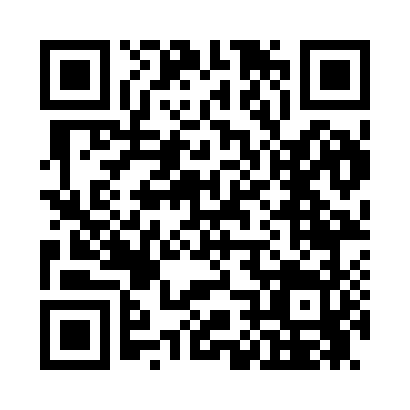 Prayer times for Worthen, Arkansas, USAMon 1 Jul 2024 - Wed 31 Jul 2024High Latitude Method: Angle Based RulePrayer Calculation Method: Islamic Society of North AmericaAsar Calculation Method: ShafiPrayer times provided by https://www.salahtimes.comDateDayFajrSunriseDhuhrAsrMaghribIsha1Mon4:356:011:165:048:319:572Tue4:366:021:165:048:319:563Wed4:376:021:175:058:309:564Thu4:376:031:175:058:309:565Fri4:386:031:175:058:309:566Sat4:396:041:175:058:309:557Sun4:396:041:175:058:309:558Mon4:406:051:175:058:299:549Tue4:416:061:175:058:299:5410Wed4:426:061:185:058:299:5311Thu4:426:071:185:068:289:5312Fri4:436:071:185:068:289:5213Sat4:446:081:185:068:289:5214Sun4:456:091:185:068:279:5115Mon4:466:091:185:068:279:5016Tue4:476:101:185:068:269:5017Wed4:476:111:185:068:269:4918Thu4:486:111:185:068:259:4819Fri4:496:121:185:068:259:4720Sat4:506:131:195:068:249:4621Sun4:516:131:195:068:239:4522Mon4:526:141:195:068:239:4523Tue4:536:151:195:068:229:4424Wed4:546:161:195:068:219:4325Thu4:556:161:195:058:219:4226Fri4:566:171:195:058:209:4127Sat4:576:181:195:058:199:4028Sun4:586:191:195:058:189:3929Mon4:596:191:195:058:179:3730Tue5:006:201:195:058:179:3631Wed5:016:211:185:058:169:35